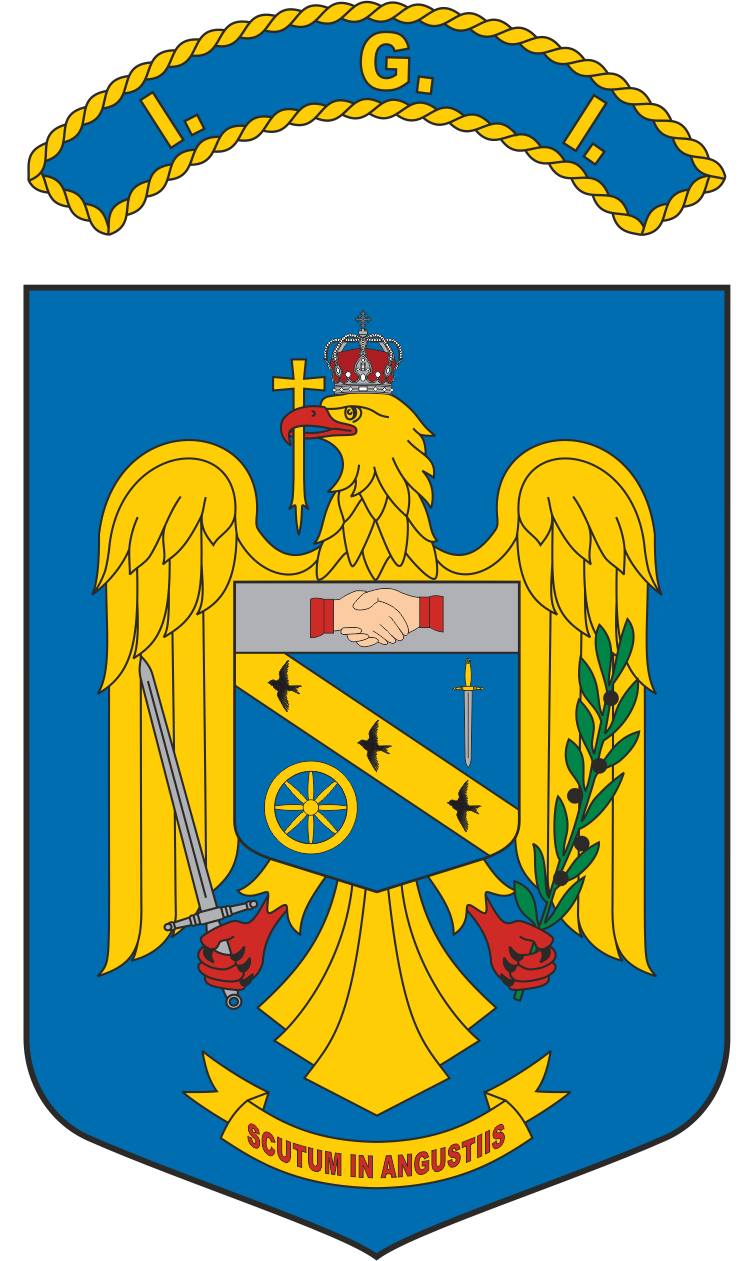 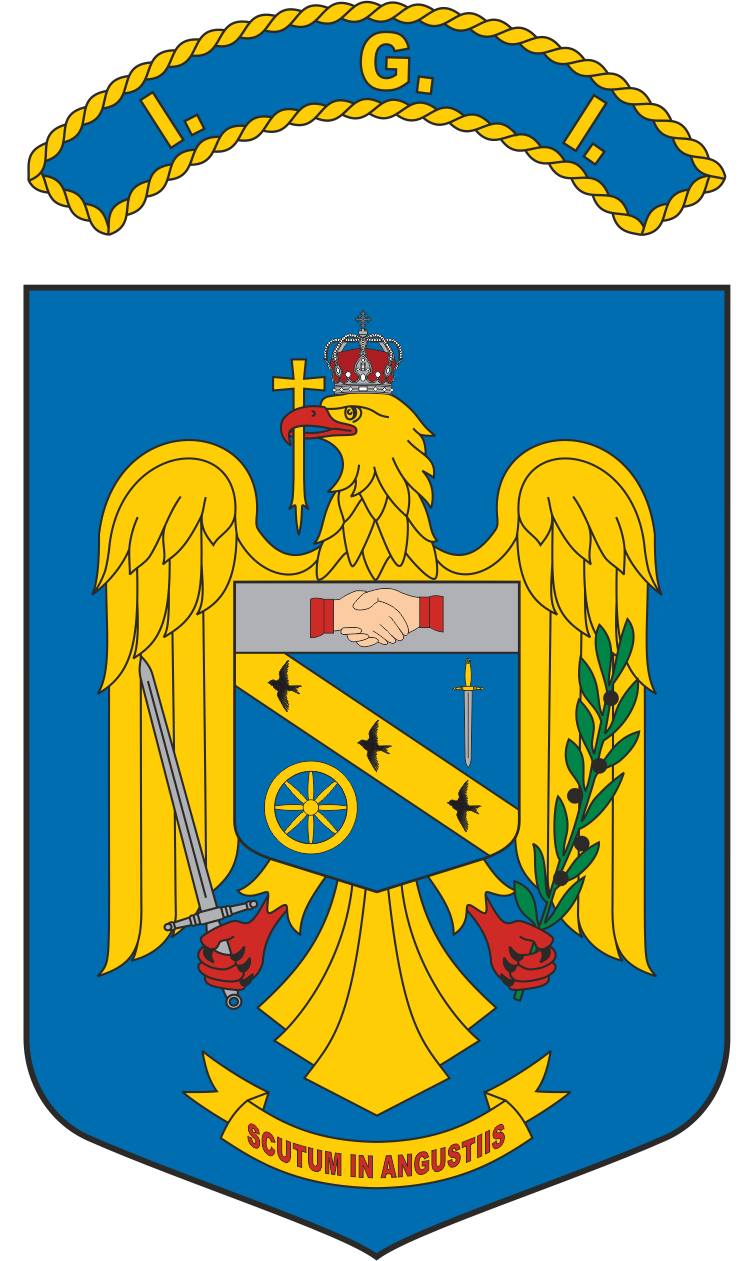 PRECIZĂRIÎN ATENȚIA TUTUROR CANDIDAȚILORAvând în vedere faptul că proba scrisă din data de 06.07.2024 va fi precedată de proba eliminatorie – evaluarea performanțelor fizice, vă aducem la cunoștință faptul că, această probă (evaluarea performanțelor fizice) va fi susținută de către toți candidații, indiferent de calitatea deținută (civil/agent de poliție).    INSPECTOR GENERALAL INSPECTORATULUI GENERAL PENTRU IMIGRĂRI